かかりつけ医からのお願い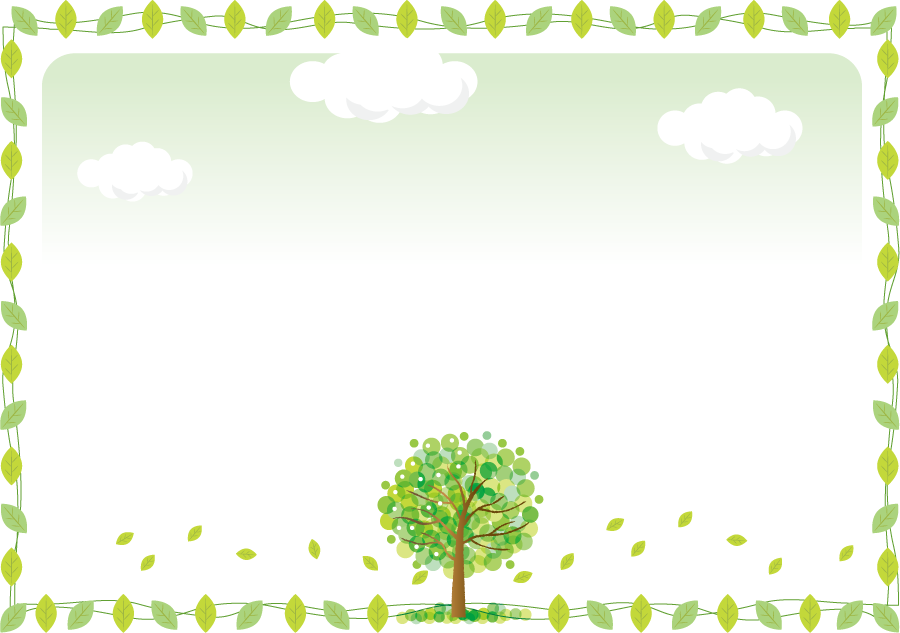 かかりつけ医は、あなたに適した治療を選択いたします。もしご不安がある場合には、ご遠慮なくおたずねください。かかりつけ医があなたの疑問にお答えします。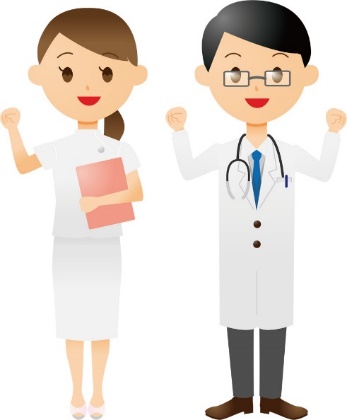 